ПРОЕКТ	Срок антикоррупционной экспертизы 3 дняИВАНОВСКАЯ ОБЛАСТЬАДМИНИСТРАЦИЯ  ЮЖСКОГО  МУНИЦИПАЛЬНОГО  РАЙОНА ПОСТАНОВЛЕНИЕот ________________________   № _________г.ЮжаО внесении изменений в постановление Администрации Южского муниципального района от 24.11.2016 г. № 786-п «Об утверждении муниципальной программы «Поддержка граждан (семей) в приобретении жилья в Южском муниципальном районе» 	В соответствии со статьей 179 Бюджетного кодекса Российской Федерации, постановлением Администрации Южского муниципального района от 19.10.2016 г. № 680-п «Об утверждении Порядка разработки, реализации и оценки эффективности муниципальных программ Южского муниципального района и Южского городского поселения и отмене постановлений Администрации Южского муниципального района от 02.09.2013 № 719-п и Администрации Южского городского поселения от 06.09.2013 № 490»,   Администрация Южского муниципального района п о с т а н о в л я е т:	     1. Внести в постановление Администрации Южского муниципального района от 24.11.2016 г. № 786-п «Об утверждении муниципальной программы «Поддержка граждан (семей) в приобретении жилья в Южском муниципальном районе» (далее Постановление) следующие изменения:    1.1. Муниципальную программу «Поддержка граждан (семей) в приобретении жилья в Южском муниципальном районе» (далее Программа), являющуюся приложением к Постановлению изложить в следующей редакции:  «Приложениек постановлениюАдминистрации Южскогомуниципального районаот 24.11.2016  № 786-п1. Паспорт  муниципальной программы «Поддержка граждан (семей)в приобретении жилья в Южском муниципальном районе»    Примечание:* бюджетные ассигнования, предусмотренные для софинансирования мероприятий по предоставлению выплат семьям (гражданам), признанным нуждающимися в улучшении жилищных условий в сельских поселениях Южского муниципального района.** объем бюджетных ассигнований за счет средств федерального, областного бюджетов, будет уточняться после подведения результатов ежегодного проводимого конкурсного отбора муниципальных образований Ивановской области. 2. Анализ текущей ситуации в сфере реализации муниципальной программы 2.1.   Обеспечение жильем молодых семей в Южском муниципальном районе.Обеспечение жильем молодых семей - один из инструментов решения демографической проблемы района. На поддержку молодых семей направлены мероприятия подпрограммы «Обеспечение жильем молодых семей в Южском муниципальном районе» настоящей муниципальной программы. За период 2012 - 2018 годов 34 молодые семьи получили социальные выплаты на приобретение жилых помещений. Несмотря на достигнутые результаты, проблема обеспечения жильем молодых семей остается актуальной.2.2.      Поддержка граждан в сфере ипотечного жилищного кредитования в Южском муниципальном районе.      Как показывает практика последних лет, ипотечное жилищное кредитование остается одним из самых эффективных способов решения жилищных проблем.      На поддержку отдельных категорий граждан, которые нуждаются в улучшении жилищных условий, но не имеют объективной возможности накопить средства на приобретение жилья на рыночных условиях, направлена подпрограммы «Поддержка граждан в сфере ипотечного жилищного кредитования в Южском муниципальном районе» настоящей муниципальной программы.     За период 2012-2018 годов 13 участников подпрограммы «Поддержка граждан в сфере ипотечного жилищного кредитования в Южском муниципальном районе» муниципальной                                                                                                                                                                                                                                                                                                программы «Развитие инфраструктуры и обеспечение жильем население                                                                  Южского муниципального района» и подпрограммы «Поддержка граждан в сфере ипотечного жилищного кредитования в Южском муниципальном районе» настоящей муниципальной программы получили субсидии для оплаты первоначального взноса при получении ипотечных жилищных кредитов на приобретение жилья или на погашение основной суммы долга и уплату процентов по этим ипотечным жилищным кредитам.      Реализация подпрограммы «Поддержка граждан в сфере ипотечного жилищного кредитования в Южском муниципальном районе» настоящей муниципальной программы направлена на повышение доступности ипотечных жилищных кредитов в Южском муниципальном районе. 3. Показатели, характеризующие текущую ситуацию в сфере реализации муниципальной программы4. Сведения о целевых индикаторах (показателях) муниципальной программыВ результате реализации программы за период с 2017 года по 2022 год 11 молодых семей Южского муниципального района улучшат свои жилищные условия с учетом  возможного софинансирования за счет средств федерального и областного бюджетов и 7 семьи улучшат жилищные условия с помощью мер государственной поддержки в сфере ипотечного жилищного кредитования.	Муниципальная программа реализуется посредством 2-х подпрограмм:1. Обеспечение жильем молодых семей в Южском муниципальном районе;2. Поддержка граждан в сфере ипотечного жилищного кредитования в Южском муниципальном районе.».1.2. Подпрограмму «Обеспечение жильем молодых семей в Южском муниципальном районе», являющуюся приложением 1 к Программе изложить в следующей редакции: «Приложение 1 к муниципальной программе                                                                 «Поддержка граждан (семей) в приобретении жилья в Южском муниципальном районе»  1. Паспорт    подпрограммы «Обеспечение жильем молодых семей в Южском муниципальном районе»* Примечание: объем бюджетных ассигнований за счет средств федерального, областного бюджетов, будет уточняться после подведения результатов ежегодного проводимого конкурсного отбора муниципальных образований Ивановской области.2. Характеристика основных мероприятий подпрограммы         Основным мероприятием подпрограммы «Обеспечение жильем молодых семей в Южском муниципальном районе» (далее Подпрограмма) является «Обеспечение жильем молодых семей».        Социальная выплата на приобретение (строительство) жилого помещения предоставляется и используется в соответствии с Правилами предоставления молодым семьям социальных выплат на приобретение (строительство) жилья и их использования, установленными в Приложении 4 к Подпрограмме, которые разработаны на основании Правил предоставления молодым семьям социальных выплат на приобретение (строительство) жилья и их использования, установленных приложением № 1 к особенностям реализации отдельных мероприятий государственной программы Российской Федерации «Обеспечение доступным и комфортным жильем и коммунальными услугами граждан Российской Федерации», утвержденным постановлением Правительства РФ от 17.12.2010 г. N 1050 «О реализации отдельных мероприятий государственной программы Российской Федерации «Обеспечение доступным и комфортным жильем и коммунальными услугами граждан Российской Федерации».         Признание молодой семьи имеющей достаточные доходы, позволяющие получить кредит, либо иные денежные средства для оплаты расчетной (средней) стоимости жилья в части, превышающей размер предоставляемой социальной выплаты, осуществляется в соответствии с Порядком, установленным приложением 2 к Подпрограмме.         В целях реализации мероприятий Подпрограммы Администрация Южского муниципального района и Управление ЖКХ Администрации Южского муниципального района осуществляют следующие мероприятия:- участие Южского муниципального района в отборе муниципальных образований Ивановской области (далее Отбор) для участия в подпрограмме «Обеспечение жильем молодых семей» государственной программы Ивановской области «Обеспечение доступным и комфортным жильем населения Ивановской области». Мероприятие предусматривает ежегодную подготовку и направление заявки об участии в Отборе, составленной в соответствии с требованиями и по форме, утвержденными приказом Департамента строительства и архитектуры Ивановской области (далее Департамент). В случае успешного прохождения Отбора и включения Департаментом молодых семей-участников Подпрограммы в список молодых семей - претендентов на получение социальных выплат в соответствующем финансовом году, осуществляется заключение соглашения с Департаментом о предоставлении в соответствующем году субсидии из федерального, областного бюджетов бюджету Южского муниципального района на предоставление социальных выплат молодым семьям на приобретение (строительство) жилья.- признание в установленном порядке молодых семей, изъявивших желание участвовать в Подпрограмме участниками Подпрограммы;- формирование списков молодых семей для участия в Подпрограмме в соответствии с Порядком формирования списка молодых семей – участников Подпрограммы, изъявивших желание получить социальную выплату в планируемом году (приложение 3 к Подпрограмме);- ежегодное определение объема бюджетных ассигнований, выделяемых из местного бюджета на реализацию мероприятий Подпрограммы;- заключение соглашений с банками для обслуживания средств Субсидий участников Подпрограммы;- выдачу молодым семьям в установленном порядке свидетельств о праве на получение социальной выплаты на приобретение (строительство) жилого помещения.-  предоставление молодым семьям – участникам Подпрограммы за счет средств местного бюджета дополнительной социальной выплаты в размере 5 процентов расчетной (средней) стоимости жилья при рождении (усыновлении) одного и более ребенка. Дополнительная социальная выплата предоставляется молодой семье-участнице Подпрограммы для погашения части расходов, связанных с приобретением жилого помещения (созданием объекта индивидуального жилищного строительства) на каждого ребенка, рожденного (усыновленного) в период с даты выдачи свидетельства о праве на получение социальной выплаты на приобретение жилого помещения или строительство индивидуального жилого дома (далее – Свидетельство) до дня исполнения банком распоряжения распорядителя счета о перечислении банком зачисленных на банковский счет распорядителя счета средств  (согласно Приложению 5 к Подпрограмме).3. Целевые индикаторы (показатели) подпрограммыПояснения к таблице:	отчетные значения целевого индикатора (показателя) 1 определяются по данным  учета, осуществляемого Администрацией Южского муниципального района.              оценка плановых значений целевого индикатора (показателя) 1 дана с учетом возможного софинансирования за счет средств федерального и областного бюджетов.4. Ресурсное обеспечение реализации мероприятий подпрограммы (руб.)*  Примечание: дополнительные социальные выплаты предоставляются по мере поступления заявлений от молодых семей — участников Подпрограммы.** Примечание: объем бюджетных ассигнований за счет средств федерального, областного бюджетов, будет уточняться после подведения результатов ежегодного проводимого конкурсного отбора муниципальных образований Ивановской области.».1.3. Подпрограмму «Поддержка граждан в сфере ипотечного жилищного кредитования в Южском муниципальном районе», являющуюся приложением 2 к Программе изложить в следующей редакции:«Приложение    2    к муниципальной                                                                                                                                                                                                                                                                                                                                 программе «Поддержка граждан (семей) в приобретении жилья в Южском муниципальном районе1. Паспорт подпрограммы «Поддержка граждан в сфере ипотечного жилищного кредитования в Южском муниципальном районе»       * Примечание: объем бюджетных ассигнований за счет средств областного бюджета, будет уточняться после подведения результатов ежегодного проводимого конкурсного отбора муниципальных образований Ивановской области.2. Характеристика основных мероприятий подпрограммыОсновным мероприятием подпрограммы «Поддержка граждан в сфере ипотечного жилищного кредитования в Южском муниципальном районе» (далее - Подпрограмма) является «Государственная поддержка граждан в сфере ипотечного жилищного кредитования».В рамках Подпрограммы предусмотрены субсидии гражданам - участникам Подпрограммы на оплату первоначального взноса при получении ипотечного жилищного кредита или на погашение основной суммы долга и уплату процентов по ипотечному жилищному кредиту (в том числе рефинансированному) из бюджета Ивановской области и бюджета Южского муниципального района.          Также в рамках Подпрограммы за счет средств местного бюджета предусмотрены дополнительные субсидии в размере 5 процентов расчетной стоимости жилья, определяемой в соответствии с п. 3.9 раздела 3 приложения 2 к Подпрограмме, гражданам – участникам Подпрограммы на погашение основной суммы долга и уплату процентов по ипотечному жилищному кредиту (в том числе рефинансированному), привлеченному в целях приобретения жилого помещения на основании договора участия в долевом строительстве или договора уступки прав требования по договору участия в долевом строительстве (далее – дополнительная субсидия). Дополнительная субсидия предоставляется гражданам – участникам Подпрограммы, получившим свидетельства о предоставлении субсидии на оплату первоначального взноса при получении ипотечного жилищного кредита (на погашение основной суммы долга и уплату процентов по ипотечному жилищному кредиту (в том числе рефинансированному)) (далее – Свидетельство).     Порядок предоставления гражданам – участникам Подпрограммы дополнительной субсидии определяется в соответствии с бюджетным законодательством Администрацией Южского муниципального района (в соответствии с порядком, установленным приложением 3 к настоящей Подпрограмме).       В целях реализации мероприятий Подпрограммы Администрация Южского муниципального района и Управление ЖКХ Администрации Южского муниципального района (далее Уполномоченный орган) осуществляют следующие мероприятия:     - участие Южского муниципального района в отборе муниципальных образований Ивановской области для участия в подпрограмме «Государственная поддержка граждан в сфере ипотечного жилищного кредитования» государственной программы Ивановской области «Обеспечение доступным и комфортным жильем населения Ивановской области». Мероприятие предусматривает ежегодную подготовку и представление заявки на участие в отборе муниципальных образований Ивановской области в порядке, установленном Департаментом строительства и архитектуры Ивановской области (далее по тексту Департамент). В случае успешного прохождения отбора и включения Департаментом граждан-участников Подпрограммы в список граждан - участников Подпрограммы - претендентов на получение Субсидий в соответствующем финансовом году, Департамент выделяет бюджету Южского муниципального района в соответствующем году субсидию в целях предоставления гражданам субсидий для оплаты первоначального взноса при получении ипотечного жилищного кредита или субсидий на погашение основной суммы долга и уплату процентов по ипотечному жилищному кредиту (в том числе рефинансированному) (далее – Субсидий);     - заключение соглашений с банками для обслуживания средств Субсидий гражданам;     - ежегодное выделение средств местного бюджета на софинансирование мероприятий Подпрограммы;    - признание в установленном порядке гражданина, изъявившего желание участвовать в Подпрограмме, и членов (члена) его семьи участниками Подпрограммы;   - формирование списков граждан, изъявивших желание участвовать в Подпрограмме в планируемом году;      - выдача участникам Подпрограммы в установленном порядке Свидетельств;    - предоставление гражданам – участникам Подпрограммы, получившим Свидетельства, дополнительной субсидии за счет средств местного бюджета, согласно приложению 3 к Подпрограмме.Порядок предоставления Субсидий гражданам - участникам Подпрограммы на оплату первоначального взноса при получении ипотечного жилищного кредита или на погашение основной суммы долга и уплату процентов по ипотечному жилищному кредиту (в том числе рефинансированному) осуществляется в соответствии с Порядком, установленным приложением 2 к Подпрограмме.3.  Целевые индикаторы (показатели) подпрограммыПояснения к таблице:  отчетные значения целевого индикатора (показателя) 1 определяются по данным учета, осуществляемого Уполномоченным органом.      Оценка плановых значений целевого индикатора (показателя) 1 дана с учетом возможного софинансирования за счет средств областного бюджета.4. Ресурсное обеспечение реализации мероприятий подпрограммы (руб.)        * Примечание: объем бюджетных ассигнований за счет средств областного бюджета, будет уточняться после подведения результатов ежегодного проводимого конкурсного отбора муниципальных образований Ивановской области.  ** Примечание: дополнительная субсидия предоставляется по мере поступления заявлений от граждан- участников Подпрограммы.».   2. Настоящее постановление вступает в силу после его официального опубликования и распространяется на правоотношения, связанные с формированием бюджета Южского муниципального района, начиная с формирования бюджета Южского муниципального района на 2020 год и на плановый период 2021 и 2022 годов.3. Опубликовать настоящее постановление в официальном издании «Правовой Вестник Южского муниципального района» и разместить на официальном сайте Южского муниципального района в информационно-телекоммуникационной сети Интернет.Глава Южского муниципального района	                                В.И. ОврашкоНаименование программыПоддержка граждан (семей) в приобретении жилья в Южском муниципальном районе  Срок реализации программы2017-2022 гг.Перечень подпрограмм1. Обеспечение жильем молодых семей в Южском муниципальном районе2. Поддержка граждан в сфере ипотечного жилищного кредитования в Южском муниципальном районеАдминистратор программыАдминистрация Южского муниципального районаОтветственные исполнителиАдминистрация Южского муниципального районаИсполнителиАдминистрация Южского муниципального районаЦель (цели) программыСодействие улучшению жилищных условий граждан и повышению доступности жильяЦелевые индикаторы (показатели) программыКоличество оплаченных свидетельств, предоставленных гражданам в целях улучшения жилищных условий, в том числе с помощью ипотечного жилищного кредитаОбъемы ресурсного обеспечения программыОбщий объем бюджетных ассигнований: 2017 год – 3 029 441,58 рублей.2018 год – 1 373 100,00 рублей. 2019 год -  33 590,36 рублей. 2020 год – 291 921,75 рублей. 2021 год – 291 921,75 рублей. 2022 год – 178 991,50 рублей.- бюджет Южского муниципального района*:2017 год – 905 629,39 рублей.2018 год – 464 127,05 рублей.2019 год - 33 590,36 рублей.2020 год – 291 921,75 рублей.2021 год – 291 921,75 рублей.2022 год – 178 991,50 рублей.- областной бюджет:2017 год – 1 264 556,64 рублей.2018 год – 656 645,06 рублей.2019 год -  0,00 ** рублей;2020 год -  0,00 ** рублей;2021 год -  0,00 ** рублей.2022 год -  0,00 ** рублей.- федеральный бюджет:2017 год – 859 255,55 рублей.2018 год – 252 327,89 рублей.2019 год -  0,00 ** рублей.2020 год -  0,00 ** рублей.2021 год -  0,00 ** рублей.2022 год -  0,00 ** рублей.Ожидаемые результаты реализации программыК 2022 году: улучшить жилищные условия смогут не менее 11 молодых семей, а также не менее 7 граждан (семей) за счет мер государственной и муниципальной поддержки в сфере ипотечного жилищного кредитования«№ п/пНаименование показателяЕд. изм.2012201320142015 20162017201820191Количество молодых семей, улучшивших жилищные условия при оказании содействия за счет средств федерального бюджета, областного бюджета и местных бюджетов (за год)семьи7511603202Количество семей, улучшивших жилищные условия с помощью мер государственной поддержки в сфере ипотечного жилищного кредитования (за год)семьи21330   310№ п/пНаименование целевого индикатора (показателя)Ед. изм.Значения целевых индикаторов (показателей)Значения целевых индикаторов (показателей)Значения целевых индикаторов (показателей)Значения целевых индикаторов (показателей)Значения целевых индикаторов (показателей)Значения целевых индикаторов (показателей)№ п/пНаименование целевого индикатора (показателя)Ед. изм.2017 год2018 год2019год2020год2021год2022 год1Количество молодых семей, улучшивших жилищные условия при оказании содействия за счет средств федерального бюджета, областного бюджета и местных бюджетов (за год)семьи3202222Количество семей, улучшивших жилищные условия с помощью мер государственной поддержки в сфере ипотечного жилищного кредитования (за год)семьи310111Наименование подпрограммыОбеспечение жильем молодых семей в Южском муниципальном районеСрок реализации подпрограммы 2017 – 2022 гг.Ответственный исполнительподпрограммыАдминистрация Южского муниципального районаИсполнители основных мероприятий (мероприятий) подпрограммыАдминистрация Южского муниципального района Цель (цели) подпрограммыГосударственная поддержка в решении жилищной проблемы молодых семей, признанных в установленном порядке нуждающимися в улучшении жилищных условийЗадачи подпрограммы1. Предоставление молодым семьям - участникам подпрограммы социальных выплат на приобретение жилья или строительство жилого дома.2. Создание условий для привлечения молодыми семьями собственных средств, дополнительных финансовых средств кредитных и других организаций, предоставляющих жилищные кредиты и займы, в том числе ипотечные, для приобретения жилья или строительства жилого домаОбъемы ресурсного обеспечения подпрограммыОбщий объем бюджетных ассигнований:2017 год – 1 787 381,58 руб.2018 год - 627 900,00 руб.2019 год — 33 590,36 руб.2020 год — 254 661,75 руб.2021 год — 254 661,75 руб.2022 год — 141 731,50 руб.- федеральный бюджет: *2017 год – 859 255,55 руб.2018 год – 252 327,89 руб.2019 год — 0,00 руб.2020 год — 0,00 руб.2021 год — 0,00 руб.2022 год — 0,00 руб.- областной бюджет: *2017 год – 146 756,64 руб.2018 год – 110 165,06 руб.2019 год — 0,00 руб.2020 год — 0,00 руб.2021 год — 0,00 руб.2022 год — 0,00 руб.- местный бюджет:2017 год – 781 369,39 руб.2018 год – 265 407,05 руб.2019 год — 33 590,36 руб.2020 год — 254 661,75 руб.2021 год   - 254 661,75 руб.2022 год   - 141 731,50 руб.Ожидаемые результаты подпрограммыБудут созданы условия для повышения уровня обеспеченности жильем молодых семейN п/пНаименование целевого индикатора (показателя)Ед. изм.Значения целевых индикаторов (показателей)Значения целевых индикаторов (показателей)Значения целевых индикаторов (показателей)Значения целевых индикаторов (показателей)Значения целевых индикаторов (показателей)Значения целевых индикаторов (показателей)N п/пНаименование целевого индикатора (показателя)Ед. изм.2017 год2018год2019 год2020год2021год2022год1.Количество молодых семей, получивших свидетельство о праве на получение социальной выплаты на приобретение жилого помещения или строительство жилого домасемей320222№п/пНаименование мероприятия/ Источник ресурсного обеспеченияИсполнитель2017год2018 год2019год2020год2021 год2022Подпрограмма, всегоПодпрограмма, всего1 787 381,58627 900,0033 590,36    254 661,75  254 661,75  141 731,50бюджетные ассигнованиябюджетные ассигнования1 787 381,58627 900,0033 590,36    254 661,75  254 661,75  141 731,50- местный бюджет- местный бюджет781 369,39265 407,0533 590,36        254 661,75  254 661,75  141 731,50- областной бюджет- областной бюджет146 756,64110 165,060,00  0,00 0,000,00- федеральный бюджет- федеральный бюджет859 255,55252 327,890,000,000,000,001Основное мероприятие «Обеспечение жильем молодых семей»1 787 381,58627 900,0033 590,36        254 661,75  254 661,75  141 731,501бюджетные ассигнования1 787 381,58627 900,0033 590,36    254 661,75  254 661,75  141 731,501- местный бюджет781 369,39265 407,0533 590,36        254 661,75  254 661,75  141 731,501- областной бюджет**146 756,64110 165,060,00  0,000,000,001- федеральный бюджет**859 255,55252 327,890,00  0,000,000,001.1Предоставление социальных выплат молодым семьям на приобретение (строительство) жилого помещенияАдминистрация Южского муниципального района1 787 381,58627 900,0033 590,36    254 661,75  254 661,75  141 731,501.1бюджетные ассигнованияАдминистрация Южского муниципального района1 787 381,58627 900,0033 590,36    254 661,75  254 661,75  141 731,501.1-  местный бюджетАдминистрация Южского муниципального района781 369,39265 407,0533 590,36        254 661,75  254 661,75  141 731,501.1- областной бюджет  **146 756,64110 165,060,000,000,000,001.1- федеральный бюджет **859 255,55252 327,890,000,000,000,001.2Предоставление дополнительных социальных выплат за счет средств местного бюджета в размере 5 процентов расчетной (средней) стоимости жилья при рождении (усыновлении) 1 и более ребенка  *Администрация Южского муниципального района0,000,000,000,000,000,001.2бюджетные ассигнования0,000,000,000,000,000,001.2-  местный бюджет0,000,000,000,000,000,00Наименование подпрограммыПоддержка граждан в сфере ипотечного жилищного кредитования в Южском муниципальном районе Срок реализации подпрограммы2017 – 2022 гг.Ответственный исполнитель подпрограммыАдминистрация Южского муниципального районаИсполнители основных мероприятий (мероприятий) подпрограммыАдминистрация Южского муниципального районаЦель (цели) подпрограммыУлучшение жилищных условий заявленных в Подпрограмме                    категорий граждан (участников Подпрограммы),                  признанных  в  установленном  порядке  нуждающимися  в                    улучшении жилищных условийЗадачи подпрограммы1. Создание условий для развития ипотечного жилищного кредитования и деятельности участников рынка ипотечного жилищного кредитования.2. Содействие повышению уровня доступности жилья и ипотечных жилищных кредитов для населения.3. Привлечение в жилищную сферу дополнительных финансовых средств банков и других кредитных организаций, предоставляющих ипотечные жилищные кредиты, а также собственных средств гражданОбъемы ресурсного обеспечения подпрограммыОбщий объем бюджетных ассигнований:2017 год – 1 242 060,00 руб.2018 год – 745 200,00 руб. 2019 год — 0,00 руб.2020 год –  37 260,00 руб.2021 год –  37 260,00 руб.2022 год –  37 260,00 руб.- областной бюджет:*2017 год – 1 117 800,00 руб.2018 год – 546 480,00 руб. 2019 год — 0,00 руб.2020 год – 0,00 руб.2021 год – 0,00 руб.2022 год – 0,00 руб.- местный бюджет:2017 год – 124 260,00 руб.2018 год – 198 720,00 руб.2019 год — 0,00 руб.2020 год – 37 260,00 руб.2021 год – 37 260,00 руб. 2022 год – 37 260,00 руб.Ожидаемые результаты реализации подпрограммы Будут созданы условия для улучшения жилищных условий граждан семей с помощью мер поддержки в сфере ипотечного жилищного кредитованияN п/пНаименование целевого индикатора (показателя)Ед. изм.Значения показателейЗначения показателейЗначения показателейЗначения показателейЗначения показателейЗначения показателейN п/пНаименование целевого индикатора (показателя)Ед. изм.2017 год2018 год2019 год  2020    год2021 год 2022 год1.Количество граждан (семей), получивших свидетельство о предоставлении субсидии на оплату первоначального взноса при получении ипотечного жилищного кредита (на погашение основной суммы долга и уплату процентов по ипотечному жилищному кредиту (в том числе рефинансированному))граждан(семей)310111N п/пНаименование мероприятия/ Источник ресурсного обеспеченияИсполнитель2017год2018год2019год2020год2021год2022годПодпрограмма, всегоПодпрограмма, всего1 242 060,00745 200,000,0037 260,0037 260,0037 260,00бюджетные ассигнованиябюджетные ассигнования1 242 060,00745 200,000,0037 260,0037 260,0037 260,00- местный бюджет- местный бюджет124 260,00198 720,000,0037 260,0037 260,0037 260,00- областной бюджет *- областной бюджет *1 117 800,00546 480,000,000,000,000,001Основное мероприятие«Государственная поддержка граждан в сфере ипотечного жилищного кредитования»1 242 060,00745 200,000,0037 260,0037 260,0037 260,001бюджетные ассигнования1 242 060,00745 200,000,00  37 260,0037 260,0037 260,001- местный бюджет124 260,00198 720,000,00  37 260,0037 260,0037 260,001- областной бюджет*1 117 800,00546 480,000,000,000,000,001.1Предоставление субсидий гражданам на оплату первоначального взноса при получении ипотечного жилищного кредита или на погашение основной суммы долга и уплату процентов по ипотечному жилищному кредиту (в том числе рефинансированному)  Администрация Южского муниципального района1 242 060,00745 200,000,00  37 260,0037 260,0037 260,00бюджетные ассигнования1 242 060,00745 200,000,0037 260,0037 260,0037 260,00- местный бюджет124 260,00198 720,000,0037 260,0037 260,0037 260,00- областной бюджет *1 117 800,00546 480,000,000,000,000,001.2Предоставление за счет средств бюджета Южского муниципального района дополнительной субсидии в размере 5 процентов расчетной стоимости жилья **Администрация Южского муниципального района0,000,000,000,000,000,001.2бюджетные ассигнования0,000,000,000,000,000,001.2- местный бюджет0,000,000,000,000,000,00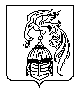 